ALLEGATO B.1. Giunta Regionale della Campania   Direzione Generale per le Politiche Sociali e Socio SanitarieDICHIARAZIONE DEI REQUISITI PER L’ISCRIZIONE NELLA SEZIONE DEI DIRETTORI D’AMBITOIl/la sottoscritto/a _____________________________________________________________________________                                                        (cognome)                                                 (nome) nato a _________________________________________________ (_____) il______________________________                                       (luogo)                                                            (prov.)                 (data) residente a _________________________________________________________________(____)_____________                                                                         (luogo)                                                               (prov.) in via _____________________________________________________________________n._________________ 	                                                                                  (luogo)                                C.F. _________________________________________________________________________________________in ragione dei requisiti richiesti dall’art. 2 dell’Avviso pubblico “Iscrizione nell’elenco regionale dei coordinatori/direttori di Ambito” – Delibera di Giunta regionale n. 689 del 13/12/2022”,  AVVALENDOSI delle disposizioni in materia di autocertificazione di cui all’art. 47 del D.P.R. 445/2000 e consapevole delle sanzioni penali previste dall’art. 76 della richiamata normativa per le ipotesi di falsità in atti e dichiarazioni mendaci, nonché delle conseguenze di cui all’art. 75, comma 1, del medesimo D.P.R., sotto la propria personale responsabilità, ai fini di quanto previsto dall’art. 6 del D.P.R. 62/2013 DICHIARA di essere in possesso di  		Laurea magistrale		Laurea specialistica 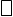 Nella seguente disciplina umanistico/sociale: ______________________________________________________________________________ovveroNella seguente disciplina giuridico/economica: ______________________________________________________________________________Conseguita in data: ______________________________________________________________________________Presso: ______________________________________________________________________________Agli effetti della ricorrenza del requisito professionale richiesto dall’art. 2 dell’Avviso: “esperienza professionale di almeno tre anni maturata nello svolgimento di funzioni di dirigenza nel settore dei servizi sociali, socio-sanitari o educativi presso Enti pubblici o del Privato-sociale”,DICHIARA altresì di aver maturato la/e seguente/i esperienza/e professionale/i:Luogo e data, ____________________ F                                                                          Firma ________________________ RUOLO/INCARICO/TIPOLOGIA CONTRATTUALEENTEPERIODO BREVE DESCRIZIONE DELLE MANSIONI EFFETIVAMENTE SVOLTE